23.3.21           Geography Level 2L.I: To find out why some castles were built on hills.Steps to success* I can explain some of the reasons why castles were built on hills. 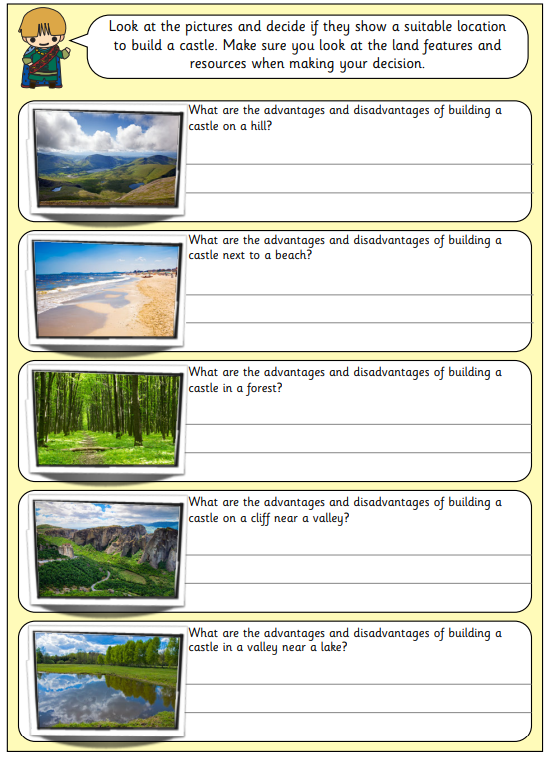 